ЗАКОН ГОРОДА СЕВАСТОПОЛЯО ПОЖАРНОЙ БЕЗОПАСНОСТИ В ГОРОДЕ СЕВАСТОПОЛЕПринятЗаконодательным Собраниемгорода Севастополя20 января 2015 годаНастоящий Закон в соответствии с Федеральным законом от 21 декабря 1994 года N 69-ФЗ "О пожарной безопасности" и Федеральным законом от 6 мая 2011 года N 100-ФЗ "О добровольной пожарной охране" регулирует отношения в области пожарной безопасности между органами государственной власти города Севастополя, учреждениями, организациями, иными юридическими лицами независимо от их организационно-правовых форм и форм собственности (далее - организации), а также между общественными объединениями, должностными лицами, гражданами Российской Федерации, иностранными гражданами, лицами без гражданства, проживающими на территории города Севастополя (далее - граждане).(в ред. Закона города Севастополя от 25.12.2018 N 474-ЗС)Глава 1. ОБЩИЕ ПОЛОЖЕНИЯСтатья 1. Основные понятияПонятия и термины, используемые в настоящем Законе, применяются в тех же значениях, которые определены Федеральным законом от 21 декабря 1994 года N 69-ФЗ "О пожарной безопасности" и другими федеральными законами в области пожарной безопасности.(в ред. Закона города Севастополя от 14.02.2020 N 563-ЗС)абзацы второй - шестой утратили силу. - Закон города Севастополя от 14.02.2020 N 563-ЗС.Статья 2. Правовое регулирование отношений в области пожарной безопасности в городе Севастополе(в ред. Закона города Севастополя от 05.10.2022 N 712-ЗС)Правовое регулирование отношений в области пожарной безопасности в городе Севастополе основывается на Конституции Российской Федерации и осуществляется в соответствии с Федеральным законом от 21 декабря 1994 года N 69-ФЗ "О пожарной безопасности", Федеральным законом от 22 июля 2008 года N 123-ФЗ "Технический регламент о требованиях пожарной безопасности", Федеральным законом от 6 мая 2011 года N 100-ФЗ "О добровольной пожарной охране" и иными федеральными нормативными правовыми актами, настоящим Законом и иными нормативными правовыми актами города Севастополя.Глава 2. ПОЖАРНАЯ ОХРАНАСтатьи 3 - 4. Утратили силу. - Закон города Севастополя от 14.02.2020 N 563-ЗС.Статья 5. Противопожарная служба города Севастополя1. Противопожарная служба города Севастополя создается Правительством Севастополя с целью защиты жизни и здоровья людей, имущества от пожаров, выполнения профилактики предупреждения пожаров, организации выполнения и осуществления мер пожарной безопасности, организации тушения пожаров на территории города Севастополя и является составной частью сил обеспечения безопасности личности, общества и города Севастополя.2. Положение о противопожарной службе города Севастополя утверждается Правительством Севастополя и согласовывается с Главным управлением МЧС России по городу Севастополю.3. Противопожарная служба города Севастополя включает:1) орган управления противопожарной службой;2) подразделения противопожарной службы города Севастополя.4. Противопожарная служба города Севастополя в пределах своей компетенции:1) осуществляет тушение пожаров и проведение аварийно-спасательных работ;2) осуществляет проникновение в места распространения (возможного распространения) опасных факторов пожаров, а также опасных проявлений аварий, катастроф и иных чрезвычайных ситуаций;3) создает условия, препятствующие развитию пожаров, а также аварий, катастроф и иных чрезвычайных ситуаций и обеспечивающие их ликвидацию;4) использует при необходимости дополнительно имеющиеся в наличии у собственника средства связи, транспорт, оборудование, средства пожаротушения и огнетушащие вещества с последующим урегулированием вопросов, связанных с их использованием, в установленном порядке;5) ограничивает или запрещает доступ к местам пожаров, а также зонам аварий, катастроф и иных чрезвычайных ситуаций, ограничивает или запрещает движение транспорта и пешеходов на прилегающих к ним территориях;6) осуществляет охрану мест тушения пожаров, а также зон аварий, катастроф и иных чрезвычайных ситуаций (в том числе на время расследования обстоятельств и причин их возникновения);7) осуществляет эвакуацию с мест пожаров, аварий, катастроф и иных чрезвычайных ситуаций людей и имущества, оказание первой помощи;8) во взаимодействии с федеральной противопожарной службой ведет учет пожаров на территории города Севастополя;9) выполняет мероприятия по профилактике пожаров.5. Постоянным органом управления противопожарной службой города Севастополя является государственное учреждение города Севастополя, созданное в целях реализации отдельных полномочий исполнительных органов города Севастополя в области пожарной безопасности.(в ред. Закона города Севастополя от 02.03.2023 N 748-ЗС)6. Подразделениями противопожарной службы города Севастополя являются пожарные части, входящие в состав государственного учреждения города Севастополя, созданного в целях реализации отдельных полномочий исполнительных органов города Севастополя в области пожарной безопасности.(в ред. Закона города Севастополя от 02.03.2023 N 748-ЗС)7. Исполнительный орган города Севастополя, уполномоченный в области пожарной безопасности, координирует и регулирует деятельность постоянного органа управления противопожарной службы города Севастополя, а также утверждает нормы материально-технического обеспечения противопожарной службы города Севастополя.(в ред. Закона города Севастополя от 02.03.2023 N 748-ЗС)8. Транспортные средства противопожарной службы должны иметь цветографическую схему установленного образца и специальные звуковые и световые сигналы.Статья 6. Иные виды пожарной охраныПорядок создания, реорганизация и ликвидация подразделений, деятельность ведомственной и частной пожарной охраны осуществляются в соответствии с Федеральным законом от 21 декабря 1994 года N 69-ФЗ "О пожарной безопасности".Статья 7. Добровольная пожарная охрана1. Порядок создания, реорганизация и ликвидация подразделений, деятельность добровольной пожарной охраны осуществляются в соответствии с Федеральным законом от 6 мая 2011 года N 100-ФЗ "О добровольной пожарной охране".2. Деятельность добровольной пожарной охраны является формой участия граждан в обеспечении первичных мер пожарной безопасности.(часть 2 в ред. Закона города Севастополя от 14.02.2020 N 563-ЗС)3. Добровольной пожарной охране в городе Севастополе предоставляется поддержка, предусмотренная для социально ориентированных некоммерческих организаций законодательством города Севастополя.(в ред. Закона города Севастополя от 25.12.2018 N 474-ЗС)4. Органы государственной власти города Севастополя могут:(в ред. Закона города Севастополя от 25.12.2018 N 474-ЗС)1) осуществлять материальное стимулирование деятельности добровольных пожарных в соответствии с законами и иными нормативными правовыми актами города Севастополя;(в ред. Закона города Севастополя от 25.12.2018 N 474-ЗС)2) осуществлять личное страхование добровольных пожарных добровольной пожарной охраны в случаях и порядке, установленных Правительством Севастополя.5. Правительство Севастополя за счет средств бюджета города Севастополя устанавливает гарантии правовой и социальной защиты членов семей работников добровольной пожарной охраны и добровольных пожарных, в том числе в случае гибели работника добровольной пожарной охраны или добровольного пожарного в период исполнения им обязанностей добровольного пожарного.(часть 5 в ред. Закона города Севастополя от 25.12.2018 N 474-ЗС)6. Финансовое и материально-техническое обеспечение деятельности добровольной пожарной охраны осуществляется за счет собственных средств, взносов и пожертвований, средств учредителя (учредителей), средств поддержки, оказываемой органами государственной власти города Севастополя общественным объединениям пожарной охраны, и иных средств, не запрещенных законодательством Российской Федерации.(в ред. Закона города Севастополя от 25.12.2018 N 474-ЗС)Глава 3. ОБЕСПЕЧЕНИЕ ПОЖАРНОЙ БЕЗОПАСНОСТИСтатья 8. Утратила силу. - Закон города Севастополя от 14.02.2020 N 563-ЗС.Статья 9. Полномочия органов государственной власти города Севастополя в области пожарной безопасности1. Органы государственной власти города Севастополя осуществляют нормативно-правовое регулирование в области пожарной безопасности на территории города Севастополя в пределах их компетенции.(в ред. Закона города Севастополя от 25.12.2018 N 474-ЗС)2. К полномочиям Законодательного Собрания города Севастополя в области пожарной безопасности относятся:1) принятие законов города Севастополя, регулирующих отношения в области пожарной безопасности, и осуществление контроля за их исполнением;2) осуществление иных полномочий, предусмотренных федеральным законодательством и законодательством города Севастополя.(часть 2 в ред. Закона города Севастополя от 25.12.2018 N 474-ЗС)3. К полномочиям Правительства Севастополя в области пожарной безопасности относятся:1) принятие нормативных правовых актов города Севастополя в области пожарной безопасности;2) организация выполнения и осуществление мер пожарной безопасности;3) организация обучения населения города Севастополя мерам пожарной безопасности, а также информирование населения города Севастополя о мерах пожарной безопасности;4) разработка, утверждение и реализация государственных программ города Севастополя в области пожарной безопасности;5) осуществление социального и экономического стимулирования обеспечения пожарной безопасности, в том числе производства и закупок пожарно-технической продукции, а также участия населения города Севастополя в профилактике пожаров и борьбе с ними;6) осуществление мер по правовой и социальной защите личного состава противопожарной службы города Севастополя и членов их семей;7) создание, реорганизация и ликвидация органов управления и подразделений пожарной охраны, содержащихся за счет средств бюджета города Севастополя;8) организация тушения пожаров силами Государственной противопожарной службы (за исключением лесных пожаров, пожаров в закрытых административно-территориальных образованиях, на объектах, входящих в утверждаемый Правительством Российской Федерации перечень объектов, критически важных для национальной безопасности страны, других особо важных пожароопасных объектов, особо ценных объектов культурного наследия народов Российской Федерации, а также при проведении мероприятий федерального уровня с массовым сосредоточением людей);9) утверждение перечня организаций, в которых в обязательном порядке создается пожарная охрана, содержащаяся за счет средств бюджета города Севастополя;10) утратил силу. - Закон города Севастополя от 02.11.2021 N 668-ЗС;11) создание условий для организации добровольной пожарной охраны, а также для участия граждан в обеспечении первичных мер пожарной безопасности в иных формах;12) создание в целях пожаротушения условий для забора в любое время года воды из источников наружного водоснабжения, расположенных на территории города Севастополя;13) оснащение территорий общего пользования первичными средствами тушения пожаров и противопожарным инвентарем;14) организация и принятие мер по оповещению населения и подразделений Государственной противопожарной службы о пожаре;15) принятие мер по локализации пожара и спасению людей и имущества до прибытия подразделений Государственной противопожарной службы;16) включение мероприятий по обеспечению пожарной безопасности в планы, схемы и программы развития территории города Севастополя;16.1) организация тушения ландшафтных (природных) пожаров (за исключением тушения лесных пожаров и других ландшафтных (природных) пожаров на землях лесного фонда, землях обороны и безопасности, землях особо охраняемых природных территорий, осуществляемого в соответствии с частью 5 статьи 51 Лесного кодекса Российской Федерации) силами и средствами единой государственной системы предупреждения и ликвидации чрезвычайных ситуаций, расположенными на территории города Севастополя, в соответствии с полномочиями, установленными Законом города Севастополя от 14 августа 2014 года N 62-ЗС "О защите населения и территории города Севастополя от чрезвычайных ситуаций природного и техногенного характера";(п. 16.1 введен Законом города Севастополя от 02.11.2021 N 668-ЗС)16.2) осуществление тушения пожаров силами подразделений пожарной охраны, содержащихся за счет средств бюджета города Севастополя (за исключением лесных пожаров, пожаров в закрытых административно-территориальных образованиях, особо важных и режимных организациях, в которых создаются специальные и воинские подразделения федеральной противопожарной службы, в организациях, в которых создаются объектовые подразделения федеральной противопожарной службы, а также при проведении мероприятий федерального уровня с массовым сосредоточением людей), в соответствии со статьей 22 Федерального закона от 21 декабря 1994 года N 69-ФЗ "О пожарной безопасности";(п. 16.2 введен Законом города Севастополя от 02.11.2021 N 668-ЗС)16.3) утверждение перечня населенных пунктов, подверженных угрозе лесных пожаров и других ландшафтных (природных) пожаров;(п. 16.3 введен Законом города Севастополя от 02.11.2021 N 668-ЗС)16.4) утверждение порядка организации дублирования сигналов о возникновении пожара в подразделения пожарной охраны в соответствии с частью 7 статьи 83 Федерального закона от 22 июля 2008 года N 123-ФЗ "Технический регламент о требованиях пожарной безопасности";(п. 16.4 введен Законом города Севастополя от 05.10.2022 N 712-ЗС)16.5) организация осуществления мер пожарной безопасности и тушения лесных пожаров в лесах, расположенных на землях особо охраняемых природных территорий регионального значения, расположенных на территории города Севастополя, организация осуществления мер пожарной безопасности в лесах, расположенных на земельных участках, находящихся в собственности города Севастополя;(п. 16.5 введен Законом города Севастополя от 02.03.2023 N 748-ЗС)17) другие полномочия в области пожарной безопасности в соответствии с федеральным законодательством и законодательством города Севастополя.(часть 3 в ред. Закона города Севастополя от 25.12.2018 N 474-ЗС)Статья 10. Утратила силу. - Закон города Севастополя от 25.12.2018 N 474-ЗС.Статья 11. Профилактика пожаров1. Профилактика пожаров на территории города Севастополя осуществляется:1) федеральной противопожарной службой на территории города Севастополя;2) противопожарной службой города Севастополя;3) юридическими лицами и индивидуальными предпринимателями в соответствии с федеральными законами и иными нормативными правовыми актами Российской Федерации;4) собственниками имущества, должностными лицами, ответственными за обеспечение пожарной безопасности.2. Противопожарная служба города Севастополя при осуществлении профилактики пожаров:1) разрабатывает и согласовывает с территориальным органом федерального органа исполнительной власти, уполномоченного на решение задач в области пожарной безопасности, программы обучения населения мерам пожарной безопасности;2) утратил силу. - Закон города Севастополя от 14.02.2020 N 563-ЗС;3) участвует в обеспечении пожарной безопасности в местах проведения массовых мероприятий;4) организует и проводит иные мероприятия по профилактике пожаров в соответствии с нормативными правовыми актами города Севастополя.3. Утратила силу. - Закон города Севастополя от 14.02.2020 N 563-ЗС.4. Меры обеспечения пожарной безопасности подлежат включению в программы социально-экономического развития города Севастополя и программы развития организаций, оказывающих влияние на обстановку с пожарами в городе Севастополе.Статья 12. Разработка и реализация мер пожарной безопасности1. Органы государственной власти города Севастополя вправе разрабатывать и утверждать в пределах своей компетенции нормативные правовые акты по пожарной безопасности, не снижающие требования пожарной безопасности, установленные федеральными нормативными правовыми актами.2. Меры пожарной безопасности на территории города Севастополя разрабатываются и реализуются органами государственной власти города Севастополя.(часть 2 в ред. Закона города Севастополя от 25.12.2018 N 474-ЗС)3. В целях комплексного решения проблем в области пожарной безопасности Правительство Севастополя не реже одного раза в три года разрабатывает государственную программу города Севастополя по обеспечению пожарной безопасности.4. В государственной программе города Севастополя по обеспечению пожарной безопасности должно быть изложено:1) содержание и анализ существующей проблемы;2) перечень мероприятий по реализации программы с указанием сроков исполнения и исполнителей;3) кадровое, финансовое и материально-техническое обеспечение программы с указанием источников финансирования;4) порядок контроля за ходом выполнения программы и расходованием средств;5) иные положения в соответствии с законодательством Российской Федерации и законодательством города Севастополя.Статья 13. Тушение пожаров и проведение аварийно-спасательных работ1. Противопожарная служба города Севастополя осуществляет тушение пожаров на территории города Севастополя и объектах защиты независимо от их форм собственности и ведомственной принадлежности в порядке, предусмотренном действующим законодательством.(в ред. Закона города Севастополя от 14.02.2020 N 563-ЗС)2. Расписание выездов подразделений Севастопольского пожарно-спасательного гарнизона для тушения пожаров и проведения аварийно-спасательных работ в городе Севастополе утверждается Губернатором города Севастополя.(в ред. Законов города Севастополя от 11.07.2017 N 356-ЗС, от 14.02.2020 N 563-ЗС)3. Силы и средства пожарной охраны могут привлекаться для ликвидации чрезвычайных ситуаций, в том числе возникших вследствие вредного воздействия вод, и их последствий в порядке, установленном законодательством Российской Федерации.4. Для приема сообщений о пожарах и чрезвычайных ситуациях используется единый номер вызова экстренных оперативных служб "112" и телефонный номер "101" приема сообщений о пожарах и чрезвычайных ситуациях, назначаемый в соответствии с федеральным законодательством.5. Расходы операторов связи, предоставляемой противопожарной службе города Севастополя, возмещаются на основании договоров, заключаемых в установленном порядке.Статья 14. Утратила силу. - Закон города Севастополя от 14.02.2020 N 563-ЗС.Статья 15. Требования пожарной безопасности при планировке и застройке города Севастополя1. При разработке градостроительной документации, проектов строительства, выборе земельных участков под строительство должны учитываться требования пожарной безопасности, установленные федеральным законодательством, законами и иными нормативными правовыми актами города Севастополя.2. Отступления от требований пожарной безопасности, а также не установленные нормативными документами дополнительные требования пожарной безопасности подлежат согласованию в порядке, установленном федеральным органом исполнительной власти, уполномоченным на решение задач в области пожарной безопасности.3. Утратила силу. - Закон города Севастополя от 14.02.2020 N 563-ЗС.Статья 16. Особый противопожарный режим1. В случае повышения пожарной опасности постановлением Правительства Севастополя на соответствующих территориях может устанавливаться особый противопожарный режим.(в ред. Законов города Севастополя от 25.12.2018 N 474-ЗС, от 14.02.2020 N 563-ЗС)На период действия особого противопожарного режима на соответствующих территориях устанавливаются дополнительные требования пожарной безопасности, предусмотренные нормативными правовыми актами по пожарной безопасности.В постановлении Правительства Севастополя о введении особого противопожарного режима указываются:(в ред. Законов города Севастополя от 25.12.2018 N 474-ЗС, от 14.02.2020 N 563-ЗС)обстоятельства, послужившие основанием для введения особого противопожарного режима;границы территории города Севастополя, на которой вводится особый противопожарный режим;перечень и пределы применения дополнительных требований пожарной безопасности, вводимых в целях обеспечения особого противопожарного режима;исполнительные органы города Севастополя, ответственные за осуществление мер особого противопожарного режима;(в ред. Закона города Севастополя от 02.03.2023 N 748-ЗС)время начала введения особого противопожарного режима;срок, на который вводится особый противопожарный режим.2. Разработка комплекса мер, которые направлены на устранение повышенной пожарной опасности, и контроль за их выполнением осуществляются органами государственной власти города Севастополя.(в ред. Закона города Севастополя от 25.12.2018 N 474-ЗС)3. На период действия особого противопожарного режима Правительством Севастополя устанавливаются дополнительные требования пожарной безопасности, в том числе:(в ред. Закона города Севастополя от 25.12.2018 N 474-ЗС)1) запрет посещения гражданами лесопарковых зон;2) усиление охраны объектов защиты, непосредственно обеспечивающих жизнедеятельность населения города Севастополя;(в ред. Закона города Севастополя от 14.02.2020 N 563-ЗС)3) эвакуация населения города Севастополя за пределы территории города Севастополя, на которой введен особый противопожарный режим;4) иные дополнительные требования пожарной безопасности.4. Информация о введении особого противопожарного режима незамедлительно доводится до сведения населения города Севастополя через средства массовой информации.5. На период действия особого противопожарного режима противопожарной службе города Севастополя могут выделяться дополнительные материальные и финансовые средства, установленные Правительством Севастополя.(в ред. Закона города Севастополя от 25.12.2018 N 474-ЗС)Глава 4. ФИНАНСОВОЕ И МАТЕРИАЛЬНО-ТЕХНИЧЕСКОЕ ОБЕСПЕЧЕНИЕВ ОБЛАСТИ ПОЖАРНОЙ БЕЗОПАСНОСТИСтатья 17. Финансовое и материально-техническое обеспечение служб пожарной безопасности1. Финансовое обеспечение деятельности противопожарной службы города Севастополя, социальных гарантий и компенсаций работникам противопожарной службы города Севастополя является расходным обязательством города Севастополя.2. Утратила силу. - Закон города Севастополя от 14.02.2020 N 563-ЗС.3. Финансовое и материально-техническое обеспечение деятельности ведомственной и частной пожарной охраны, а также финансовое обеспечение социальных гарантий и компенсаций их личному составу осуществляется их учредителями за счет собственных средств.4. Финансовое и материально-техническое обеспечение деятельности добровольной пожарной охраны, а также финансовое обеспечение социальных гарантий и компенсаций добровольным пожарным осуществляется в соответствии с федеральным законодательством и нормативно-правовыми актами города Севастополя.5. Органы государственной власти города Севастополя и организации вправе в порядке оказания поддержки передавать во владение и (или) в пользование на долгосрочной основе Государственной противопожарной службе здания, сооружения, служебные помещения, оборудованные средствами связи, автотранспортные средства, оргтехнику и иное имущество, необходимое для достижения уставных целей пожарной охраны, оплачивать коммунальные услуги.(в ред. Закона города Севастополя от 25.12.2018 N 474-ЗС)Глава 5. ЗАКЛЮЧИТЕЛЬНЫЕ ПОЛОЖЕНИЯСтатья 18. Вступление в силу настоящего ЗаконаНастоящий Закон вступает в силу со дня его официального опубликования.Губернатор города СевастополяС.И.МЕНЯЙЛОСевастополь23 января 2015 годаN 108-ЗС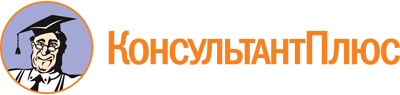 Закон города Севастополя от 23.01.2015 N 108-ЗС
(ред. от 02.03.2023)
"О пожарной безопасности в городе Севастополе"
(принят Законодательным Собранием г. Севастополя 20.01.2015)Документ предоставлен КонсультантПлюс

www.consultant.ru

Дата сохранения: 02.06.2023
 23 января 2015 годаN 108-ЗССписок изменяющих документов(в ред. Законов города Севастополя от 11.07.2017 N 356-ЗС,от 25.12.2018 N 474-ЗС, от 14.02.2020 N 563-ЗС, от 02.11.2021 N 668-ЗС,от 05.10.2022 N 712-ЗС, от 02.03.2023 N 748-ЗС)